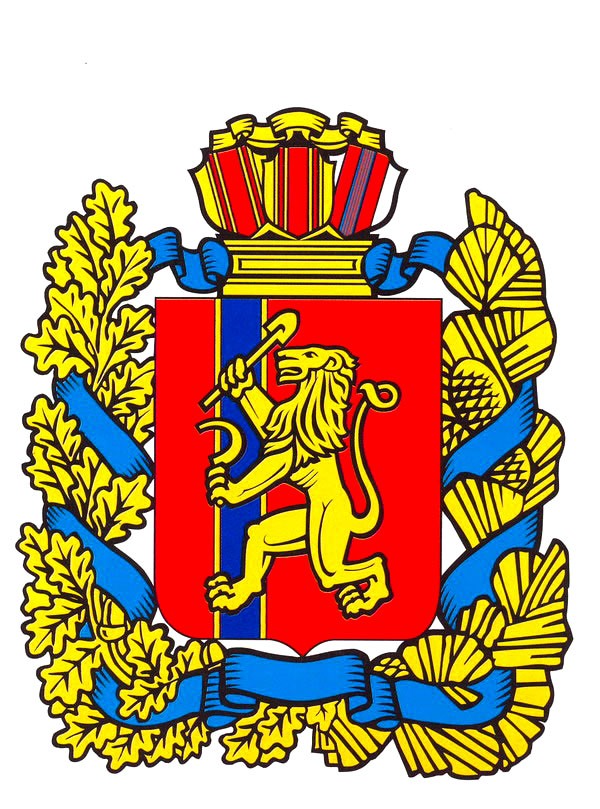 Малиновский сельский Совет депутатовСаянского района Красноярского краяРЕШЕНИЕс. Малиновка14.05.2018								№66Об утверждении проекта решения «О внесении изменений и дополнений в Устав  муниципального образования Малиновский сельсовет Саянского района Красноярского края»	В целях  приведения Устава муниципального образования Малиновский сельсовет в соответствие с Федеральным законом от 06.10.2003 №131-ФЗ «Об общих принципах организации местного самоуправления в Российской Федерации», в соответствие со ст.8 Закона края от 26.06.2008 N 6-1832 (ред. от 29.06.2017) «О гарантиях осуществления полномочий депутата, члена выборного органа местного самоуправления, выборного должностного лица местного самоуправления в Красноярском крае», соответствии со ст.44 Федерального закона «Об общих принципах организации местного самоуправления в Российской Федерации», руководствуясь статьей 24 Устава муниципального образования  Малиновский сельсовет, Малиновский сельский Совет депутатов  РЕШИЛ:	1. Утвердить проект решения «О внесении изменений и дополнений в Устав  муниципального образования Малиновский сельсовет Саянского района Красноярского края» следующего содержания:«1. Внести в Устав Малиновского сельсовета Саянского района Красноярского края следующие изменения:Статью 42 изложить в следующей редакции:Для обсуждения проектов муниципальных правовых актов по вопросам, указанным в части 2 настоящей статьи, с участием жителей поселения главой поселения, Советом депутатов поселения могут проводиться публичные слушания.На публичные слушания должны выноситься:проект устава муниципального образования, а также проект муниципального нормативного правового акта о внесении изменений и дополнений в данный устав, кроме случаев, когда в устав муниципального образования вносятся изменения в форме точного воспроизведения положений Конституции Российской Федерации, федеральных законов, конституции (устава) или законов субъекта Российской Федерации в целях приведения данного устава в соответствие с этими нормативными правовыми актами;проект местного бюджета и отчет о его исполнении;2.1) проект стратегии социально-экономического развития муниципального образования;проекты генеральных планов, проекты правил землепользования и застройки, проекты планировки территории, проекты межевания территории, проекты правил благоустройства территорий, проекты, предусматривающие внесение изменений в один из указанных утвержденных документов, проекты решений о предоставлении разрешения на условно разрешенный вид использования земельного участка или объекта капитального строительства, проекты решений о предоставлении разрешения на отклонение от предельных параметров разрешенного строительства, . реконструкции объектов капитального строительства, вопросы изменения одного вида разрешенного использования земельных участков и объектов капитального строительства на другой вид такого использования при отсутствии утвержденных правил землепользования и застройки;вопросы о преобразовании поселений, за исключением случаев, если в соответствии со статьей 13 Федерального закона от 6 октября 2003 года № 131-ФЗ «Об общих принципах организации местного самоуправления в Российской Федерации» для преобразования муниципального образования требуется получение согласия населения муниципального образования, выраженного путем голосования либо на сходах граждан;На публичные слушания могут выноситься иные вопросы по инициативе главы поселения, Совета депутатов поселения, а также по инициативе населения, поддержанной 3 % жителей поселения, обладающих избирательным правом.Инициатива населения должна быть подтверждена подписями в подписных листах.Публичные слушания, проводимые по инициативе населения или Совета депутатов, назначаются Советом депутатов, а по инициативе Главы поселения - Главой поселения.Совет депутатов обязан назначить публичные слушания в течение 20 дней с даты поступления в его адрес документов, подтверждающих инициативу граждан по проведению публичных слушаний.Жители поселения должны быть извещены о проведении публичныхслушаний не позднее, чем за 10 до даты проведения слушаний. Жители поселения оповещаются о проведении публичных слушаний путем размещения на специальных информационных стендах администрации сельсовета и  в местах с массовым  пребыванием граждан.Извещение о проведении публичных слушаний должно содержать информацию о дате, времени и месте проведения слушаний, о вопросе, выносимом на публичные слушания, о порядке ознакомления с проектом правового акта, выносимого на публичные слушания, либо с иными материалами, знакомство с которыми необходимо для эффективного участия граждан в публичных слушаниях. Результаты публичных слушаний, включая мотивированное обоснование принятых решений, подлежат обязательному опубликованию.Особенности проведения публичных слушаний определяются нормативным правовым актом сельского Совета депутатов. Особенности проведения публичных слушаний по вопросу, предусмотренному пунктом 3 части 2 настоящей статьи, определяются нормативным правовым актом сельского Совета депутатов с учетом положений законодательства о градостроительной деятельности.1.2. Часть 10 статью 15 устава изложить в новой редакции:«Глава муниципального образования должен соблюдать ограничения, запреты, исполнять обязанности, которые установлены Федеральным законом от 25 декабря 2008 года N 273-ФЗ "О противодействии коррупции", Федеральным законом от 3 декабря 2012 года N 230-ФЗ "О контроле за соответствием расходов лиц, замещающих государственные должности, и иных лиц их доходам", Федеральным законом от 7 мая 2013 года N 79-ФЗ "О запрете отдельным категориям лиц открывать и иметь счета (вклады), хранить наличные денежные средства и ценности в иностранных банках, расположенных за пределами территории Российской Федерации, владеть и (или) пользоваться иностранными финансовыми инструментами"». 1.3. Пункт 12 статьи 12.1 признать утратившим силу.       1.4. Часть 7 статьи 5 устава Малиновского сельсовета изложить в следующей редакции:1.5. «7. Нормативные акты органов и должностных лиц местного самоуправления, затрагивающие права, свободы и обязанности человека и гражданина, устанавливающие правовой статус организаций, учредителем которых выступает муниципальное образование, а также соглашения, заключаемые между органами местного самоуправления, вступают в силу после их официального опубликования (обнародования), в порядке, предусмотренном подпунктами 7.1. и 7.2».         1.6.   Пункт 1.16 части I статьи 8 Устава изложить в следующей редакции: «1.16 обеспечение условий для развития на территории поселения физической культуры, школьного спорта и массового спорта, организация проведения официальных физкультурно-оздоровительных и спортивных мероприятий поселения».1.7.       Статью 12.1 дополнить пунктом 17 следующего содержания:«17) оказание содействия развитию физической культуры и спорта инвалидов, лиц с ограниченными возможностями здоровья, адаптивной физической культуры и адаптивного спорт.1.8.  Пункт 1.12.  части 1 статьи 8 исключить.»2.  Контроль за исполнением настоящего решения возложить  на главу сельсовета.	3.  Направить настоящее решение в Управление Министерства юстиции Российской Федерации по Красноярскому краю для государственной регистрации.	4.  Настоящее решение после   государственной регистрации вступает в силу со дня официального опубликования в газете «Вести поселения» и подлежит размещению на официальном  веб-сайте администрации Саянского района.Глава Малиновского сельсовета        		                         А. И. Мазуров